СЦЕНАРИЙ СВОДНОГО ПРАЗДНИЧНОГО КОНЦЕРТА КО ДНЮ МАТЕРИ 2017 г.(участники концерта дети младшей, средних, старшей, подготовительной к школе групп)Цель: формирование творческих и музыкальных способности детей  дошкольного возраста.Задачи:1. Продолжать развивать интерес и любовь к музыке, музыкальную отзывчивость на нее;2. Содействовать проявлению самостоятельности и творческому исполнению песен разного характера;3.  Развивать через музыкальные средства выражения эмоционально-волевые качества;4. Воспитывать любовь и уважение к самому родному человеку – маме.5. способствовать созданию тёплых взаимоотношений в семье.Интеграция образовательных областей:«Музыка»;«Познание»;«Физическая культура»;«Здоровье»;«Коммуникация»;«Социализация»;«Безопасность».Атрибуты. Стульчики с символом «звезда», пилотки осенние листья для гр. № 6, платочки, муз. инструменты, одежда для матрёшек, атрибуты для стихотворения «Муха цокотуха».Ход концерта.Ведущие и дети средней группы под торжественную музыку заходят в зал.Реб. 1 Что же за праздник готовится тут?Видно почетные гости придут!Может, придут генералы?Все Нет!Может, придут адмиралы?Все Нет!Может, герой, облетевший весь свет?Все   Нет! Нет! Нет!Реб. 2Гадать понапрасну бросьте,Смотрите, вот они – гости.Почетные, важные самые:Все. Здравствуйте, мамы!Все дети.Слушайте, мамы!Все мамы на свете, Вас пришли поздравить Ваши дети!Вед. 1  Добрый день, говорим мы вам. Мы не случайно собрались сегодня в этот ноябрьский день, в нашем уютном зале. Ведь именно в ноябре мы отмечаем такой праздник, как День Матери. Вед. 2 Приветствуем всех мам и бабушек, кто пришел на наш праздничный концерт,  который мы посвятили самым добрым, самым чутким, самым нежным, заботливым, трудолюбивым, и, конечно же, самым красивым, нашим мамам.Реб. 3Нынче праздник! Нынче праздникПраздник бабушек и мам.Это самый лучший праздникОсенью приходит к нам!Реб. 4Мы дорогим нашим мамамПодарим веселый концерт,Тепла и улыбок желаем,Огромный Вам детский привет! (хором) Вед. 1 Наш праздничный концерт начинают самые маленькие артисты. Это дети младшей группы «Радуга», встречайте!(дети заходят «цепочкой», встают полукругом)Дорогие мамочки
Мы вас поздравляем
Крепкого здоровья
От души желаем!
Дорогие мамы,Очень любим вас!Песенку о мамеМы споем сейчас!Песня «Вот они какие»Вед. 2  Дети гр. «Радуга» приготовили в подарок ещё и танец.   «Танец ко всем праздникам»Вед. 1 В мамин праздник мы устроим настоящий листопад. Пусть закружатся листочки, и летят, летят, летят…Вед. 2 И сегодня пришли поздравить своей осенней песенкой дети гр. «Цветик – семицветик», встречайте!!!Песня «Листопад»Вед.2  Мамочка...Сколько тепла таит это магическое слово, которым называют самого близкого, дорогого, единственного человека. И нашим самым дорогим людям на Земле дети группы «Цветик – семицветик» посвящают песню «Мамочка – мамуля».«Мамочка – мамуля».Вед. 1  Мы нашим гостям  не дадим заскучать,Концерт наш осенний будем продолжать.Вед. 2 Сейчас сыграют музыканты,Наши лучшие юные таланты!Заиграйте веселейЧтоб порадовать гостей! Вед. 1 Встречайте следующих  участников нашего концерта!!! Средняя группа «Капельки» с веселым оркестром !!!Оркестр «Добрый мастер»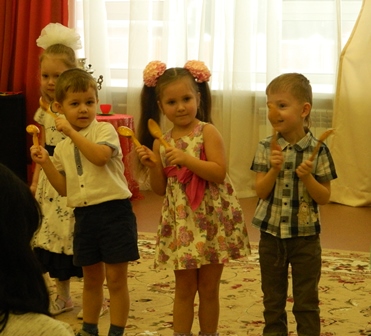 Вед. 2  Если вы хотите сделать маму самым  счастливым человеком на свете, поступайте так, чтобы они радовались и с гордостью могли сказать «Какие у меня замечательные дети!». А наши дети действительно хорошие, а так же сильные и даже спортивные! Встречайте Таню Есепенко с гимнастическим номером: «Мамочка милая, мама моя»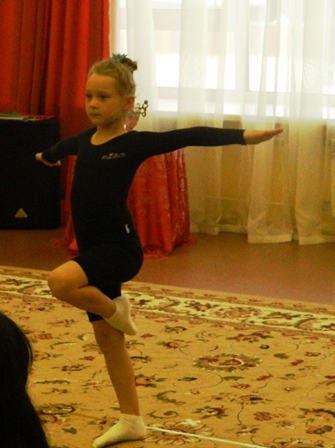 Реб.  гр.№ 3  Что- бы мамы не грустилиНадо мам развеселитьИ весёлые частушкиНадо мамам подарить.ЧАСТУШКИ.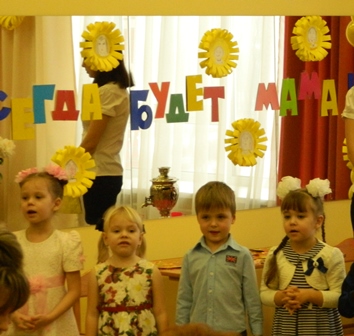 Вед. 1 А теперь в подарок нашим милым  мамам танец «Ты не бойся, мама, я с тобой» от мальчиков группы «Гномики»Реб. гр. № 2В каждом деле – достиженье,В каждом шаге – ваш почин,Так примите поздравленьеВ этот день от нас, мужчин!Танец «Ты не бойся, мама, я с тобой!»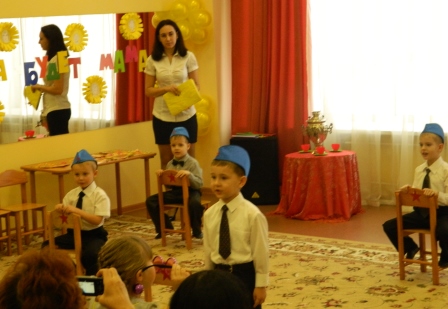 Реб. 1 Есть женский день весною,А этот пал на осень.Просить тепла у солнца?Да нет! Мы не попросим.Реб. 2 Ведь наше солнце – мама,Для нас всегда сияет.И с этим днём осеннимЕё мы поздравляем! «Солнечный круг»Вед. 1 Недавно, в нашем детском саду «Звёздочка», в честь юбилея Корнея Чуковского проходил конкурс чтецов. И вам хочет сделать «подарок» участник нашего конкурса Варвара Васильцова гр. «Золотой ключик».10. Фрагмент стихотворения «Муха  - цокотуха»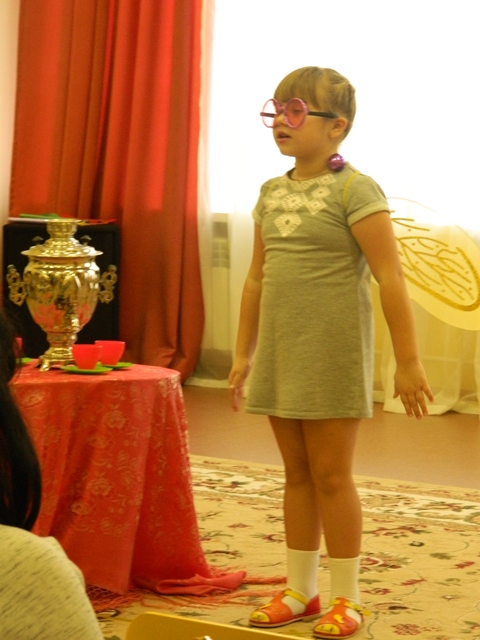 Реб. гр. № 5В гости к нам идут матрёшки,Разноцветные одёжки.На секреты мастерицыВ старшей прячутся сестрице.Сколько там их не поймёшь,Если младшей не найдёшь.ТАНЕЦ МАТРЁШЕК.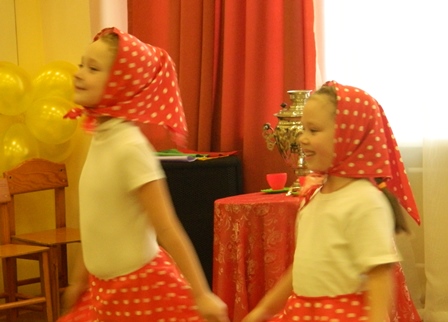 Вед. 1  А вы знаете, что бабушка – это тоже мама, папина или мамина, поэтому мы сегодня поздравляем и наших дорогих бабушек прочитает Саша Сырохватова гр. «Чебурашка»Стихотворение про бабушку (гр. № 3)Вед. 2 Как хорошо, что наших мам мы можем поздравить два раза в год: и весной, и осенью. И для вас, родные в подарок танец  «На горе – то калина»Танец «На горе – то калина»Вед. 1  Спасибо девочкам  группы «Золотой ключик» за такой чудесный танец!Вед: 2 Если очень постараться, то наступят чудеса,От улыбки прояснятся и глаза, и небеса!Ну-ка, взрослые и дети, улыбнитесь поскорей, чтобы стало в нашем зале и теплей, и веселей! Ребята, группы «Гномики» смелее выходите, покажите какой подарок вы приготовили для наших гостей!Танец «Мама – первое слово»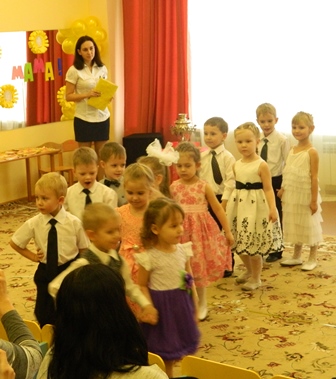 Реб. 1Обойди весь мир вокруг,Только знай заранееНе найдёшь теплее рукИ нежнее маминых.Реб. 2Не найдёшь светлее глаз Ласковей и строже.Мама каждому из насВсех людей дороже.Песня «Люблюбка»(вок.гр.)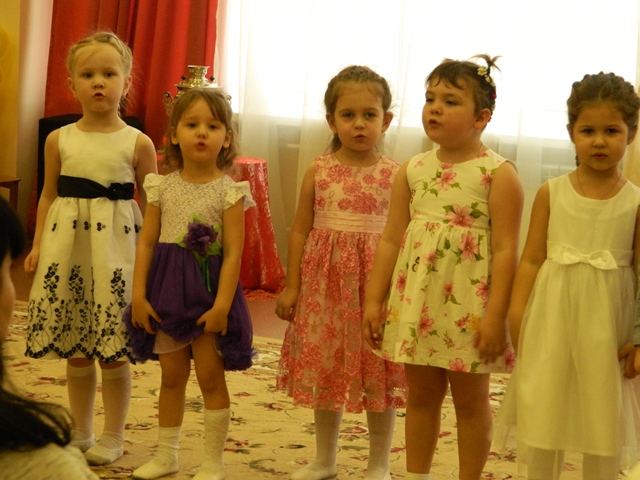 Вед. 1 А сейчас, уважаемые гости, для того, чтобы узнать название следующего номера нашего концерта, вам нужно отгадать загадку:Хмурая, мохнатаяИ водой богатая.Нам не нужно её бить,Всё равно ей слезы лить.Правильно, группа «Чебурашка» с весёлым танцем «Тучка»Танец  гр. «Чебурашка»  - «Тучка»Вед. 2 И завершает наш праздничный концерт группа «Золотой ключик» с песней «Дочки – сыночки»Песня «Дочки – сыночки»(дети уходят так же парами, остаются только чтецы, которые стоят посредине полукруга)Вед 1, 2: Наш праздник подошел к концу. Дорогие мамы, бабушки еще раз поздравляем вас с праздником и желаем вам всего самого светлого и доброго!  Пусть всегда согревают вас улыбки ваших детей!Список использованной литературы:Э.М.Гамилова  Комплект оформительский "Праздничный концерт". 5 элементов и сценарии праздника ФГОС, В., Учитель, 2009.С.Д.Ермолов «Русская народная песня для детей», С-П.:Детство – пресс, 2012.А.А.Даньшова «Играем и поём вместе» Сборник сценариев праздников, игровых занятий, познавательных досугов (+CD) ФГОС ДО, М. Учитель, 2014.Интернет ресурсы:http://www.maam.ru/detskijsad/scenarii-prazdnichnogo-koncerta-ko-dnyu-materi-v-dou.htmlhttps://nsportal.ru/detskiy-sad/scenarii-prazdnikov/2014/11/26/kontsert-dlya-mamy-den-materi-v-detskom-sadu